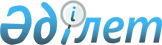 Об установлении квоты рабочих мест для инвалидов на предприятиях, учреждениях и в организациях Есильского района на 2010 год
					
			Утративший силу
			
			
		
					Постановление акимата Есильского района Северо-Казахстанской области от 2 февраля 2010 года N 40. Зарегистрировано Управлением юстиции Есильского района Северо-Казахстанской области 3 марта 2010 года N 13-6-142. Утратило силу - постановлением акимата Есильского района Северо-Казахстанской области от 29 декабря 2010 года N 446

      Сноска. Утратило силу - постановлением акимата Есильского района Северо-Казахстанской области от 29.12.2010 N 446      В соответствии с подпунктом 14) пункта 1 статьи 31 Закона Республики Казахстан от 23 января 2001 года № 148 «О местном государственном управлении и самоуправлении в Республике Казахстан», подпунктом 1) статьи 31 Закона Республики Казахстан от 13 апреля 2005 года № 39 «О социальной защите инвалидов в Республики Казахстан», подпунктом 5-2) статьи 7 Закона Республики Казахстан 23 января 2001 года № 149 «О занятости населения», в целях оказания содействия занятости и приему на работу инвалидов, нуждающихся в трудоустройстве, акимат района ПОСТАНОВЛЯЕТ:



      1. Установить квоту рабочих мест для трудоустройства инвалидов на предприятиях, учреждениях и в организациях района в размере трех процентов от общей численности рабочих мест.



      2. Признать утратившим силу постановление акимата Есильского района от 15 января 2009 года № 4 «О квотировании рабочих мест для инвалидов в Есильском районе на 2009 год» (зарегистрировано в Реестре государственной регистрации № 13-6-111 от 3 февраля 2009 года, опубликованное в газетах Есіл-таңы от 13 февраля 2009 года № 7, «Ишим» от 13 февраля 2009 года № 7).



      3. Контроль за исполнением настоящего постановления возложить на заместителя акима района Бектасову А.К.



      4. Настоящее постановление вводится в действие по истечении десяти дней со дня официального опубликования в средствах массовой информации.      Аким Есильского района                     В. Бубенко
					© 2012. РГП на ПХВ «Институт законодательства и правовой информации Республики Казахстан» Министерства юстиции Республики Казахстан
				